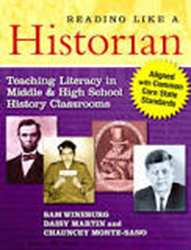 READING GUIDE*Be prepared to use/share your responses at the February 18th SSTLN meeting. Read the introduction to Reading Like a Historian (pages ix-xii). Respond to these prompts in your journal/notebook:How do I currently engage students in sourcing, contextualization and domain-specific literacy? How can I incorporate the strategies for helping struggling readers read like a historian?Visit the websites listed in the last paragraph of the Introduction.  How can I use the lessons included in this book as well as the resources found on these websites in my classroom?What other thoughts, reactions or questions do you have about this Introduction or this approach?